August 24, 2021A-8917264R-2021-3028059TRISTATE HOUSEHOLD GOODS TARIFF CONFERENCE INCATTN CHARLIE MORRISP O BOX 6125LANCASTER PA  17607-6125RE:  Rate change for Armstrong Relocation Company, Pennsylvania, LLC, t/a Jack Treier Moving & Storage - Tariff FilingMr. Morris:On August 20, 2021, the 424th Revised Page 2, 8th Revised Page 20-F, and 2nd Revised Page 20-F-1 to Tristate Tariff Freight Pa. P.U.C. No. 54 were filed for the Commission’s approval.  The filing was accepted for filing and docketed with the Public Utility Commission.These revised pages to Tristate Tariff Freight Pa. P.U.C. No. 54 have been accepted and approved.  The proposed changes shall be effective September 23, 2021.This case shall now be marked closed.  Very truly yours,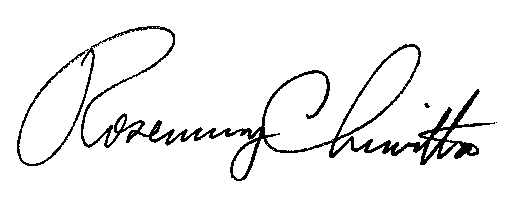 																			Rosemary Chiavetta						Secretary